Dla organizatora konkursuKategorie konkursowe zostały ogłoszone z wyprzedzeniem umożliwiającym przygotowanie piwa w danym styluKonkurs został ogłoszony do 30 kwietnia (dla konkursów odbywających się w pierwszej połowie sezonu tj. lipiec - grudzień), lub do 31 października (dla konkursów odbywających się w drugiej połowie sezonu tj. styczeń - czerwiec)Konkurs w momencie ogłoszenia został zgłoszony Komisji TechnicznejKonkurs organizowany jest na terytorium RP i jest ogólnodostępny dla piwowarów z całego krajuPiwa były przechowywane w odpowiednich warunkach (tj. w niskiej temperaturze, nie narażone na bezpośrednie nasłonecznienie)Nabór piw został ukończony minimum 3 dni przed konkursemW eliminacjach, jeśli się odbyły, zasiadała odpowiednio liczna obsada sędziowska:W finałach zasiadała odpowiednio dobrana i liczna obsada sędziowska:Przynajmniej 50% sędziów certyfikowanych PSPD było obecnych w każdej komisji (eliminacje i finał)Każda komisja sędziowska składała się z minimum trzech osóbPoszczególne komisje w eliminacjach nie oceniały więcej niż 40 próbek w jednej sesji (może to oznaczać konieczność przeprowadzenia wielu sesji eliminacyjnych w jednej kategorii, lub zwiększenie obsady sędziowskiej w tej kategorii do 2 lub więcej komisji sędziowskich)Ilość piw w rundzie finałowej nie przekraczała 10 dla piw mocnych lub intensywnych w smaku, 12 dla piw umiarkowanie intensywnych, 15 dla piw lekkich w odbiorzeSędziowie mieli zapewnione komfortowe warunki pracy (dobre oświetlenie, temperatura, cisza, brak zapachów, itp.)Konkurs miał zapewnioną odpowiednią obsługę techniczną (stewardzi)Piwa zostały zakodowane, a oceniane próbki były anonimowePiwa podawane były w odpowiednich naczyniach i w odpowiedniej temperaturzeDo oceny piwa użyto aktualnych arkuszy ocen PSPDWyniki konkursu, wraz z ilością punktów zdobytych w finale w każdej kategorii zostały podane do wiadomości Komisji Technicznej (jako załącznik do protokołu lub mailowo w przeciągu tygodnia od daty konkursu)Wyznaczeni sędziowie zobowiązali się do opracowania metryczek i dostarczenia ich organizatorowi (lub rozesłania do piwowarów) do dnia ..................................... **Organizator zobowiązuje się poinformować Komisję Techniczną o fakcie wysłania wszystkich metryczek do piwowarów (nie później niż miesiąc od daty finału konkursu)Niewymagane, aczkolwiek mile widzianeZostała zapewniona próbka kalibracyjna do każdego styluUwagi (szczególnie, gdy jakiś punkt nie został spełniony)Dla sędziego technicznegoW eliminacjach była zapewniona odpowiednia obsada sędziowska (przez odpowiednia rozumiemy: min 3 osobowe komisje sędziowskie, min 50% sędziów certyfikowanych PSPD w każdej komisji, max 40 próbek na sesję eliminacyjną)W finałach była zapewniona odpowiednia (j.w) obsada sędziowska.Do finału zakwalifikowano odpowiednią ilość piw (10 - 13 - 15 w zależności od intensywności smakowej).Zapewniono komfortowe warunki pracy dla sędziówSędziowie byli w dobrej kondycji psychofizycznej *Zapewniona była odpowiednia obsługa techniczna konkursu (stewardzi)Piwa zostały zakodowane, a oceniane próbki były anonimowePiwa podawane były w odpowiednich naczyniach i w odpowiedniej temperaturzeDo oceny piw użyto aktualnych arkuszy ocen PSPDSędziowie odpowiedzialni za opracowanie metryczek zgodzili się dostarczyć je w określonym przez organizatora terminieSędziowie mieli odpowiednio dużo czasu na rzetelne ocenienie każdej próbkiNiewymagane Została zapewniona próbka kalibracyjna do każdego stylu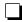 Uwagi (szczególnie, jeśli jakiś punkt nie został spełniony)Dla Komisji TechnicznejKonkurs został ogłoszony do wiadomości piwowarów i zgłoszony do Komisji Technicznej w odpowiednim terminieW regulaminie konkursu było odwołanie do “Zasad dobrej praktyki”Do komisji technicznej wpłynął protokół.Opracowano metryczki każdej kategorii w zadeklarowanym terminie *Metryczki zostały rozesłane do piwowarów w zadeklarowanym terminie* - w przypadku niespełnienia tego punktu konkurs nadal może być kwalifikowany do Pucharu PSPD, konsekwencje niewywiązania się ze swoich obowiązków ponosi sędzia** - sugerowany czas na opracowanie metryczek to 2 tygodnieSkład komisjiNazwa komisji(styl i numer), dodatkowo funkcja (jeśli jakaś):P - przewodniczącyIlość sesji eliminacyjnychIlość piw do ocenieniaImię i nazwiskoSędzia certyfikowany PSPD (T/N)Skład komisjiNazwa kategoriidodatkowo funkcja (jeśli jakaś):S - sekretarzP - przewodniczącyIlość piw w finaleImię i nazwiskoSędzia certyfikowany PSPD (T/N)